Editor Toolbar - Adding ContentThis section provides a basic overview of the different options for adding content to your wiki using the Editor Toolbar. It provides instructions for adding links, images, files and certain widgets. Here is a snapshot of the content buttons on the Editor Toolbar: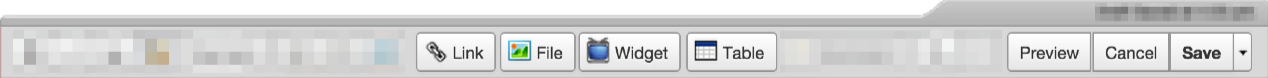 Inserting Images and Files 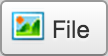 The 'File' button allows you to upload files and add them to your wiki. Images, videos, and audio files will embed directly on the wiki page while other file types will embed a link to download the file. To insert an image:Place the cursor where you want the image to appear on the pageClick 'File' buttonClick 'Upload Files' to access your imagesSelect the image you want to uploadAfter the image is done uploading, it will appear in the image uploaderClick the image thumbnail to insert it on the page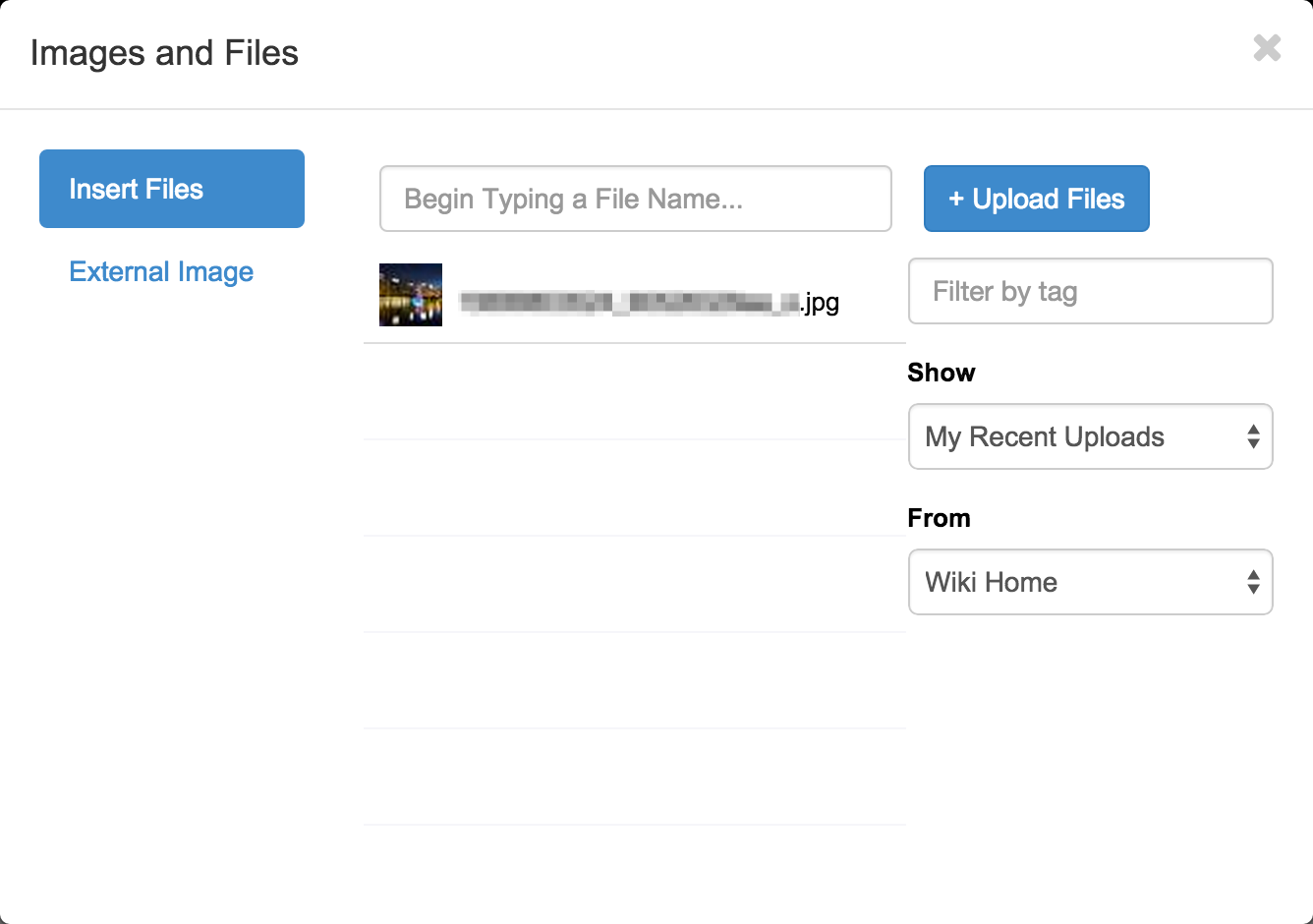 To insert an external image: Place the cursor where you want the image to appear on the pageClick 'File' buttonSelect the External Image tabType or paste the image URL in the field-boxClick 'Load'To access image properties:Click on the image in the Visual EditorChoose alignment Resize the imageTurn the image into a linkAdd a caption to the image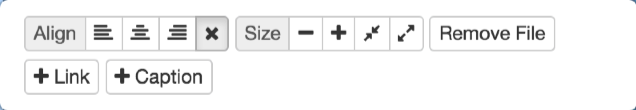 Inserting Links 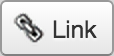 The 'Link' button allows you to turn highlighted text into a link. You can link the text to a different page in your wiki, an anchor placed on a page in the wiki, or an external site. To insert a wiki page link:Highlight the desired textClick 'Link' buttonType the name of the page you want to link in the Page Name field-box OR select the page from the dropdown menuClick 'Add Link'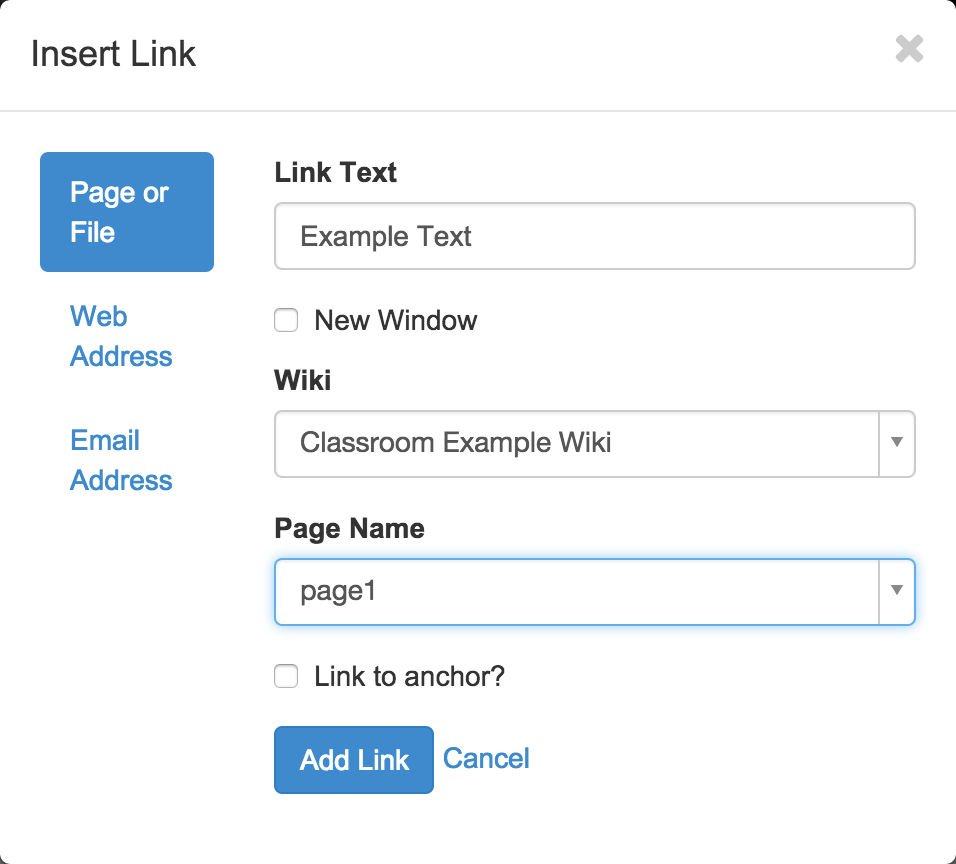 To insert a link to an external website:Highlight the desired textClick 'Link' buttonSelect the Web Address tabType or paste the website URL in the Address field-boxClick 'Add Link'